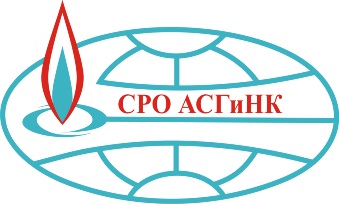 САМОРЕГУЛИРУЕМАЯ ОРГАНИЗАЦИЯ АССОЦИАЦИЯ СТРОИТЕЛЕЙ ГАЗОВОГО И НЕФТЯНОГО КОМПЛЕКСОВ(СРО АСГиНК)«06» февраля 2023г.                             Москва                                                № 1ПРОТОКОЛ ЗАСЕДАНИЯ КОМИССИИ ПО НАГРАДАМ СРО АСГиНКПРИСУТСТВОВАЛИ:1. Лопатин Алексей  Сергеевич (Председатель Комиссии)2. Беляева Валентина Яковлевна3. Руденок Игорь Николаевич4. Возняковская Людмила Викторовна5. Кирилова Юлия АлександровнаПриглашенные:1.Скурихин Владимир Александрович – начальник контрольно-экспертного управления СРО АСГиНК2.Пысина Людмила Анатольевна – начальник финансово-экономического управления  СРО АСГиНККворум имеется.Заседание Комиссии по наградам СРО АСГиНК  правомочно.Секретарь – Возняковская Людмила Викторовна главный специалист по кадрам и социальной работе СРО АСГиНК.ПОВЕСТКА ДНЯ1. Рассмотрение наградных материалов, поступивших в Комиссию по наградам от Организаций членов Ассоциации.2. Обсуждение вопроса о наличие организаций, имеющих нарушения требований СРО АСГиНК – замечания по проверкам, задолженность.3. Формирование списка номинантов к награждению Почетными наградами Саморегулируемой организации Ассоциации строителей газового и нефтяного комплексов для вынесения предложений Комиссии по наградам для утверждения номинантов на Совете Ассоциации.1. По первому вопросу  повестки дня выступила Возняковская Людмила Викторовна, которая сообщила, что в адрес Ассоциации поступили наградные материалы от  18 организации:Фонд поддержки социальных инициатив Газпрома ООО ВФ «ЭЛНА» АО «Стройтрансгаз»ООО «Промгазинжиниринг» ООО «РусГазШельф» АО «ГЭХ Теплостройпроект» ООО «ГазЭнергоСервис»ООО «ГСП Ремонт»ООО «Газпромтранс»ООО «АДВ Консалтинг» ООО «Газпром бурение» АО «АтлантикТрансгазСистема» АО «Межрегионтрубопроводстрой» ООО «КПС» АО «Оргэнергогаз» ООО «Институт прикладных исследований газовой промышленности»  ООО «Шервуд Премьер» ООО «Газпром газнадзор»Ходатайства о награждении Почетной грамотой СРО АСГиНК самой организации  - _4___:Фонд поддержки социальных инициатив Газпрома АО «ГЭХ Теплостройпроект» АО «АтлантикТрансгазСистема» АО «Оргэнергогаз»Представления к награждению Почетными грамотами СРО АСГиНК – _41___работника:ООО ВФ «ЭЛНА»-2 АО «Стройтрансгаз» -2ООО «Промгазинжиниринг» - 1 ООО «ГазЭнергоСервис» - 3ООО «ГСП Ремонт»  - 5ООО «Газпромтранс» - 5ООО «АДВ Консалтинг» - 1 ООО «Газпром бурение» - 2 АО «АтлантикТрансгазСистема» - 2 АО «Межрегионтрубопроводстрой» - 5 ООО «КПС» - 1 АО «Оргэнергогаз» - 1ООО «Институт прикладных исследований газовой промышленности» - 3 ООО «Шервуд Премьер»  - 2 ООО «Газпром газнадзор»-6Представления к объявлению Благодарности  СРО АСГиНК – 6 работников:ООО «РусГазШельф»  - 3ООО «АДВ Консалтинг» - 1 ООО «Газпром бурение» - 22. По второму вопросу о наличии у организаций замечаний по проведенным проверкам выступил начальник Контрольно-экспертного управления Скурихин Владимир Александрович и доложил :2.1. При проведении проверок в 2022 году были актированы замечания, которые были устранены в установленные сроки -4    организации:АО «ГЭХ Теплостройпроект»ООО «ГСП Ремонт»ООО «Газпром бурение» АО «АтлантикТрансгазСистема» 2.2. Организации, имеющие не устраненные замечания по проведенным проверкам в 2022 году т.к. сроки устранения нарушений истекли – _3__организации:	 ООО ВФ «ЭЛНА»АО «Межрегионтрубопроводстрой»АО «Оргэнергогаз»Остальные  Организаций  замечаний при проведенных проверках не имели.2.4. По вопросу задолженности выступила Пысина Людмила Анатольевна, Начальник  Финансово-экономического управления и доложила об отсутствии задолженности за  2022г. у  организаций,  подавших заявки на награждение.3. По третьему вопросу  выступил Скурихин Владимир Александрович с предложением отклонить от представления на Совет Ассоциации Организации, имеющие не снятые в установленные сроки замечания по проведенным проверкам, оставив для включения в список работников организаций.По первому вопросу повестки дня решили:Принять к рассмотрению все  предложенные организациями представления  и ходатайства. 	Голосование:«ЗА» 5 голосов«ПРОТИВ» 0 голосов«ВОЗДЕРЖАЛОСЬ» 0 голосовПо второму вопросу повестки дня решили:1.1. Принять к сведению представленные материалы по наличию или отсутствию нарушений требований Ассоциации и считать, что  представленные номинанты и наградные материалы соответствуют  требованиям локальных нормативных актов Ассоциации и Положению об общественных наградах СРО АСГиНК.	Голосование:«ЗА» 5 голосов«ПРОТИВ» 0 голосов«ВОЗДЕРЖАЛОСЬ» 0 голосовПо третьему вопросу повестки дня решили: Представить для рассмотрения и утверждения на Совете Ассоциации следующий список номинантов к награждению  Почетными грамотами СРО АСГиНК:Голиков Александр Сергеевич   - Главный инженер ООО ВФ «ЭЛНА» - За добросовестное отношение к выполнению своих должностных обязанностей и многолетний труд на одном предприятии.Кривошеев Дмитрий Валерьевич  - Генеральный директор ООО ВФ «ЭЛНА» - За высокое профессиональное мастерство  и безупречный труд. Шафоростова Татьяна Ивановна - Эксперт проекта "Реконструкция Октябрьского проспекта в г. Люберцы" Управления ОТ, ПБ и ООС АО «Стройтрансгаз» - За образцовое выполнение трудовых обязанностей и высокие производственные показатели. Тарабашкина Ольга Владимировна - Главный эксперт Управления строительного контроля АО «Стройтрансгаз» - За образцовое выполнение трудовых обязанностей и высокие производственные показатели. Баженова Елена Викторовна - Инспектор по кадрам  ООО «Промгазинжиниринг» - За добросовестное отношение к выполнению своих должностных обязанностей  и многолетний труд на одном предприятии.Жакин Сергей Валерьевич – Руководитель проекта производственного отдела по строительству наземных объектов, КС и ПХГ ООО «ГазЭнергоСервис» - За образцовое выполнение трудовых обязанностей и высокие производственные показатели.Манаков Денис Викторович – Заместитель руководителя  проекта Ачимовских отложений Уренгойского НГКМ  ООО «ГазЭнергоСервис» – За образцовое выполнение трудовых обязанностей и высокие производственные показатели. Кот Ольга Игоревна – Начальник службы контроля качества ООО «ГазЭнергоСервис» – За образцовое выполнение трудовых обязанностей и высокие производственные показатели.Никишенков Евгений Михайлович  - Генеральный директор ООО «ГСП Ремонт» - За высокие производственные показатели и сохранение отраслевых традиций. Михайловский Сергей Владимирович -  Заместитель директора по капитальному строительству ООО «ГСП Ремонт» - За добросовестное отношение к выполнению  своих должностных обязанностей и многолетний труд на одном предприятии. Загородний Николай Владимирович -  Начальник управления по капитальному строительству ООО «ГСП Ремонт» - За добросовестное отношение к выполнению своих должностных обязанностей  и многолетний труд на одном предприятии.  Пысин Николай Алексеевич  -  Главный инженер – первый заместитель генерального директора ООО «ГСП Ремонт» - За высокое профессиональное мастерство  и безупречный труд. Сухолейстер Алексей Андреевич - Начальник службы контроля качества ООО «ГСП Ремонт» - За добросовестное отношение к выполнению  своих должностных обязанностей  и многолетний труд на одном предприятии .Кулиниченко Марина Геннадьевна - Заместитель начальника отдела ООО «Газпромтранс» - За высокое профессиональное мастерство  и безупречный труд.Мещерякова Галина Владимировна  - Главный специалист отдела ООО «Газпромтранс» - За высокое профессиональное мастерство и безупречный труд.Миронова Елена Николаевна - Начальник отдела ООО «Газпромтранс» - За высокое профессиональное мастерство и безупречный труд.Науменко Алина Леонидовна - Ведущий инженер отдела капитального  строительства и ремонта основных фондов  ООО «Газпромтранс» - За высокое профессиональное мастерство и безупречный труд.Фалалеев Денис Викторович - Ведущий инженер  Производственно-диспетчерского отдела  ООО «Газпромтранс» - За высокое профессиональное мастерство  и безупречный труд.Бабич Александр Юрьевич - Главный инженер проекта ООО «АДВ Консалтинг» - За  добросовестное отношение к выполнению своих должностных обязанностей  и многолетний труд на одном предприятии.Пономарев Иван Александрович - Начальник группы строительного контроля  ООО «Газпром бурение» - За  образцовое  выполнение трудовых  обязанностей и высокие производственные показатели.Шалай Андрей Святославович - Руководитель группы контроля качества ООО «Газпром бурение» - За  добросовестное отношение к выполнению своих должностных  обязанностей  и многолетний труд на одном предприятии.Димитров Александр Юрьевич - Главный специалист отдела АСУТП АО «АтлантикТрансгазСистема» - За  образцовое выполнение трудовых обязанностей   и высокие производственные показатели.Дзянцявичюс Мартинас Дональдович - Главный специалист отдела ИУС  АО «АтлантикТрансгазСистема» - За  образцовое выполнение трудовых обязанностей  и высокие производственные показатели.Грачев Александр Владимирович - Первый заместитель генерального директора–Главный инженер АО «Межрегионтрубопроводстрой» - За добросовестное отношение к выполнению своих должностных обязанностей и многолетний труд на одном предприятии. Дурнин Владимир Борисович - Генеральный директор АО «Межрегионтрубопроводстрой» - За добросовестное отношение к выполнению своих должностных обязанностей  и многолетний труд на одном предприятии. Сулейманов Дамирэль Самед-Оглы - Заместитель директора филиала  по управлению строительством  АО «Межрегионтрубопроводстрой» - За высокие производственные показатели  и сохранение отраслевых традиций. Сурков Тимофей Евгеньевич - Заместитель главного инженера АО «Межрегионтрубопроводстрой» - За  образцовое выполнение трудовых обязанностей и высокие производственные показатели. Иванникова Ольга Викторовна - Начальник службы охраны труда  и промышленной безопасности  АО «Межрегионтрубопроводстрой»- За высокое профессиональное мастерство  и безупречный труд.Дроздов Дмитрий Олегович - Генеральный директор Общества с ограниченной ответственностью «КПС» - За  высокий профессионализм  и активное участие в строительстве объектов г. Москвы и Московской областиПопов Александр Александрович - Заместитель  генерального директора  по техническому обслуживанию и ремонту  АО «Оргэнергогаз» - За образцовое выполнение трудовых обязанностей  и высокие производственные показатели.Ильченко Юрий Тимофеевич  - Главный специалист отдела авторского надзора ООО «Институт прикладных исследований газовой промышленности»  - За  образцовое выполнение трудовых обязанностей  и высокие производственные показатели.Мазнев Александр Иванович - Начальник архитектурно-строительного отдела ООО «Институт прикладных исследований  газовой промышленности»  - За  образцовое выполнение трудовых обязанностей  и высокие производственные показатели.Монастырский Олег Игоревич - Начальник отдела авторского надзора ООО «Институт прикладных исследований  газовой промышленности» - За  образцовое выполнение трудовых обязанностей  и высокие производственные показатели.Угрюмов Александр Анатольевич - Руководитель группы  Управления капитального строительства  ООО «Шервуд Премьер» - За высокое профессиональное мастерство  и безупречный труд.Кислов Алексей Валентинович - Главный специалист Управления капитального строительства ООО «Шервуд Премьер» - За высокое профессиональное мастерство  и безупречный труд.Баглаев Валерий Николаевич - Заместитель начальника производственного отдела  Башкирского управления  ООО «Газпром газнадзор» - За образцовое выполнение трудовых обязанностей  и высокие производственные показатели. Войтенок Артем Николаевич - Ведущий инженер отдела по контролю  за строительством и капитальным ремонтом  ООО «Газпром газнадзор» - За образцовое выполнение трудовых обязанностей  и высокие производственные показатели. Генералов Валерий Иванович - Начальник отдела по контролю  за строительством и капитальным ремонтом   ООО «Газпром газнадзор» - За образцовое выполнение трудовых обязанностей  и высокие производственные показатели.  Корнев Алексей Анатольевич - Ведущий инженер Производственного отдела  ООО «Газпром газнадзор» - За образцовое выполнение трудовых обязанностей  и высокие производственные показатели. Погиба Иван Анатольевич - Начальник отдела по контролю  за  строительством и капитальным ремонтом ООО «Газпром газнадзор»  - За образцовое выполнение трудовых обязанностей  и высокие производственные показатели. Ухаткин Дмитрий Александрович  - Начальник производственного отдела ООО «Газпром газнадзор» - За образцовое выполнение трудовых обязанностей и высокие производственные показатели. Фонд поддержки социальных инициатив Газпрома - За участие в социально-значимых проектах  и благотворительной деятельности.АО «ГЭХ Теплостройпроект» - За высокие производственные показатели и сохранение отраслевых традицийАкционерное Общество «АтлантикТрансгазСистема» - За  деятельность организации в сфере науки, разработке и внедрении инновационных технологий в строительстве, использовании эффективных методов организации производства.2. Список номинантов к награждению Благодарностью СРО АСГиНК Нерухову Алексею Алексеевичу - Заместителю директора по береговому технологическому комплексу Обособленного подразделения ОП ЮЖНО-САХАЛИНСК  ООО «РусГазШельф» - За добросовестное отношение к выполнению своих должностных обязанностей и  высокое профессиональное мастерствоИнюшеву Сергею Сергеевичу - Главному специалисту по неразрушающему контролю ООО «РусГазШельф» - За высокое профессиональное мастерство и безупречный труд. Фатыхову Альмиру Исмагиловичу - Заместителю начальника производственного управления  ООО «РусГазШельф» - За образцовое выполнение трудовых обязанностей  и высокие производственные показатели. Машкову Вячеславу Владимировичу - Заместителю директора ООО «АДВ Консалтинг»  - За  образцовое выполнение трудовых обязанностей  и высокие производственные показатели.  Мухину Сергею Александровичу - Заместителю начальника группы  строительного контроля ООО «Газпром бурение» - За  добросовестное отношение к выполнению  своих должностных обязанностей  и многолетний труд на одном предприятии.Рашидову  Ивану Джоракулыевичу - Ведущему инженеру группы контроля качества ООО «Газпром бурение» - За  высокое профессиональное мастерство и безупречный труд. Голосование:«ЗА» 5 голосов«ПРОТИВ» 0 голосов«ВОЗДЕРЖАЛОСЬ» 0 голосовПОВЕСТКА ДНЯ ИСЧЕРПАНА.Заседание Комиссии по наградам СРО АСГиНК закрыто.Председатель Комиссии по наградам                                               А.С.Лопатин Секретарь                                                                Л.В.Возняковская 